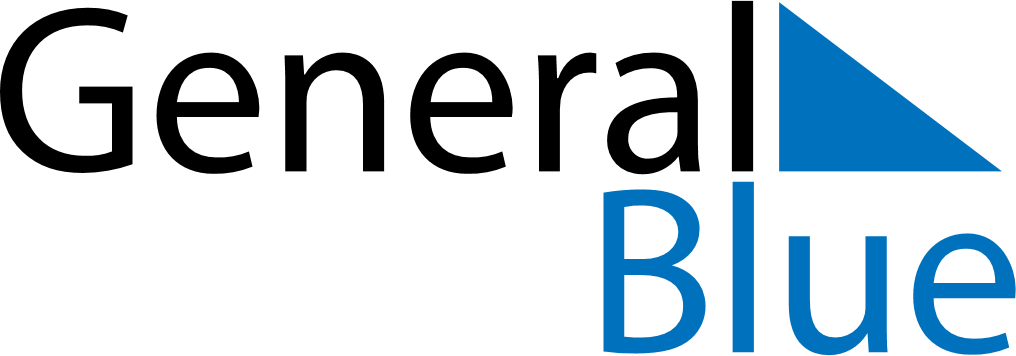 July 1891July 1891July 1891July 1891July 1891SundayMondayTuesdayWednesdayThursdayFridaySaturday12345678910111213141516171819202122232425262728293031